УКРАЇНА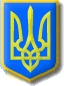 Виконавчий комітет Нетішинської міської радиХмельницької областіР О З П О Р Я Д Ж Е Н Н Я04.01.2022					Нетішин			    №6/2022-ркПро призначення Кириленко С.П.Відповідно до пунктів 10, 20 частини 4 статті 42 Закону України «Про місцеве самоврядування в Україні», частини 2 статті 23 Кодексу законів                   про працю України, статей 21-215 Закону України «Про культуру»,  пункту                  2 розділу ІІ Прикінцевих положень Закону України від 28 січня 2016 року              № 955-ІІІ «Про внесення змін до деяких законодавчих актів України щодо запровадження контрактної форми роботи у сфері культури та конкурсної процедури призначення керівників державних та комунальних закладів культури», рішення сімнадцятої сесії Нетішинської міської ради                         VIІ скликання від 30 вересня 2016 року «17/802 «Про Положення про порядок проведення конкурсу на заміщення посад керівників комунальних закладів культури м.Нетішин», пункту 3.1. розділу 3 Статуту комунального закладу «Палац культури міста Нетішина» затвердженого рішенням сорок шостої сесії Нетішинської міської ради VІІ скликання від 19 жовтня 2018 року №46/3120, протоколу конкурсної комісії з проведення конкурсного добору на посаду директора комунального закладу «Палац культури міста Нетішина» № 2 від 21 грудня 2021 року та рекомендацій  конкурсної комісії з проведення конкурсного добору на посаду директора комунального закладу «Палац культури міста Нетішина» від 04 січня 2022 року  № 3:1. Призначити Кириленко Світлану Петрівну на посаду                       директора комунального закладу «Палац культури міста Нетішина» від                  10 січня 2022 року, як переможця конкурсу, за строковим трудовим договором (контрактом).Підстава:	- заява Світлани Кириленко  від 27 грудня 2021 року.2. Укласти контракт з директором комунального закладу «Палац культури міста Нетішина»  Кириленко Світланою Петрівною від 10 січня 2022 року терміном на 5 (п’ять) років.3. Контроль за виконанням цього розпорядження залишаю за собою.Міський голова						        Олександр СУПРУНЮКЗ розпорядженням ознайомлена:Кириленко С.П.	 					   «___» __________2022 року